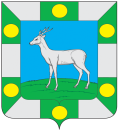 Администрация сельского поселенияСпиридоновка  муниципального  района ВолжскийСамарской областиПОСТАНОВЛЕНИЕот «02» мая  2017 г.                                                                            № 22«Об утверждении программы комплексного развития транспортной инфраструктуры сельского поселения Спиридоновка муниципального района Волжский Самарской области на 2017 - 2033 гг.»        На основании Федерального закона от 29.12.2014 № 456-ФЗ «О внесении изменений в Градостроительный кодекс Российской Федерации и отдельные законодательные акты Российской Федерации», Федерального закона от 06 октября 2003 года № 131-ФЗ «Об общих принципах организации местного самоуправления в Российской Федерации»,  Постановления Правительства РФ от 25 декабря 2015 г. № 1440 «Об утверждении требований к программам комплексного развития транспортной инфраструктуры поселений, городских округов», Устава  сельского поселения Спиридоновка, Генерального плана  сельского поселения Спиридоновка Администрация сельского поселения Спиридоновка муниципального района Волжский Самарской области ПОСТАНОВЛЯЕТ:Утвердить программу комплексного развития транспортной инфраструктуры сельского поселения Спиридоновка муниципального района Волжский Самарской области на 2017-2033 гг. согласно Приложению  к настоящему Постановлению. Установить, что в ходе реализации Программы мероприятия и объемы их финансирования подлежат ежегодной корректировке с учетом возможностей средств бюджета сельского поселения Спиридоновка.Опубликовать настоящее постановление в газете «Новости Спиридоновки»  и на официальном сайте администрации сельского поселения Спиридоновка.Настоящее  постановление вступает в силу со дня его официального опубликования.Контроль за исполнением настоящего Постановления оставляю за собой.Глава сельского поселения Спиридоновка                                                                Н.П.Андреев